Publicado en   el 30/09/2015 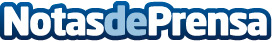 Madrid y Barcelona concentran el 73% de los accesos de fibra instalados en EspañaDatos de contacto:Nota de prensa publicada en: https://www.notasdeprensa.es/madrid-y-barcelona-concentran-el-73-de-los Categorias: Telecomunicaciones http://www.notasdeprensa.es